Baton Rouge, LA – The Louisiana Used Motor Vehicle Commission (LUMVC) held an Administrative Hearing on September 17, 2018, on CLIFTON EDWARDS, INDIVIDUALLY AND DBA EDWARDS AUTO REPAIR located at 2763 Scenic Highway, Baton Rouge, LA.  Clifton Edwards was assessed a fine for the following violations: One hundred fifty dollars and/no ($150.00) each for one (1) count of R.S. 32:792(B)(1)(a) Failing to keep an established place of business under the criteria that required by LSA R.S. 32:785(D)(2). Two hundred dollars and no/100 ($200.00) each for two (2) counts in violation of La. R.S. 32:792(B)(8) Engaging in a practice of failing to delivery certificates of title to a consumer within the time limitations prescribed in R.S. 32:705. One hundred fifty dollars and no/100 ($150.00) for cost of administrative proceeding. Clifton Edwards, individually and dba Edwards Auto Repair shall make restitution of four hundred dollars and no/100 ($400.00) to Tina Revels for storage fees. CLIFTON EDWARDS, INDIVIDUALLY AND DBA EDWARDS AUTO REPAIR are ineligible for licensure by the Commission until all fines, cost of proceedings and restitution set forth herein are paid in full and the applicant appears before the Commission Board to show cause why the application should not be denied. JUDGMENT: $700.00  FINE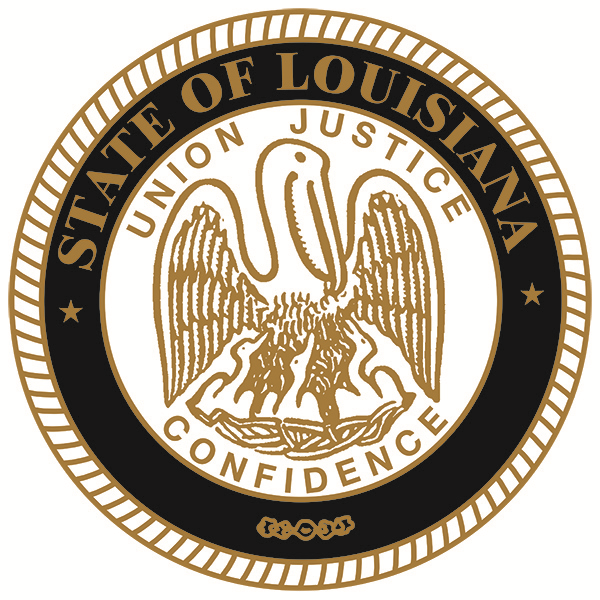 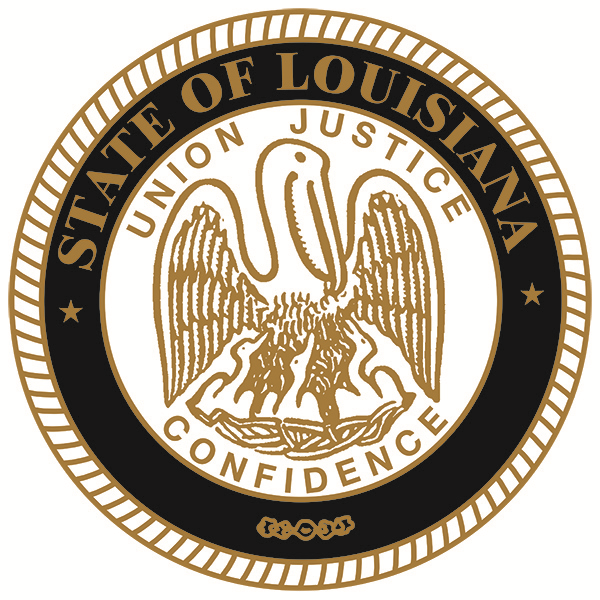 